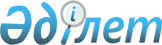 Об утверждении Правил регистрации в уполномоченном органе заключенных пользователем животного мира договоров с физическими и юридическими лицами на пользование животным миром и предоставлении информации об их расторженииПриказ Министра сельского хозяйства Республики Казахстан от 12 апреля 2010 года № 250. Зарегистрирован в Министерстве юстиции Республики Казахстан 13 мая 2010 года № 6225      Примечание РЦПИ!

      Порядок введения в действие приказа см. п. 3.      В соответствии с подпунктом 15) пункта 2 статьи 27 Закона Республики Казахстан от 9 июля 2004 года "Об охране, воспроизводстве и использовании животного мира", ПРИКАЗЫВАЮ:



      1. Утвердить прилагаемые Правила регистрации в уполномоченном органе заключенных пользователем животного мира договоров с физическими и юридическими лицами на пользование животным миром и предоставлении информации об их расторжении (далее - Правила).



      2. Департаменту стратегии использования природных ресурсов Министерства сельского хозяйства Республики Казахстан в установленном порядке направить настоящий приказ на государственную регистрацию в Министерство юстиции Республики Казахстан.



      3. Настоящий приказ вводится в действие по истечении десяти календарных дней после дня его первого официального опубликования.      Министр                                    А. Куришбаев

Утверждены             

приказом Министра сельского хозяйства

Республики Казахстан        

от 12 апреля 2010 года № 250     

Правила

регистрации в уполномоченном органе заключенных

пользователем животного мира договоров с физическими

и юридическими лицами на пользование животным миром

и предоставлении информации об их расторжении 

1. Общие положения

      1. Настоящие Правила (далее - Правила) определяют порядок регистрации в уполномоченном органе заключенных пользователем животного мира договоров с физическими и юридическими лицами на пользование животным миром и предоставлении информации об их расторжении и разработаны на основании Закона Республики Казахстан от 9 июля 2004 года "Об охране, воспроизводстве и использовании животного мира".



      2. Регистрацию договоров между пользователями животным миром и физическими и юридическими лицами на пользование животного мира (далее - договор) проводят территориальные подразделения уполномоченного органа в области охраны, воспроизводства и использования животного мира (далее - Инспекции) по месту нахождения охотничьих угодий и рыбохозяйственных водоемов и (или) участков, на которых будет осуществляться пользование животным миром.



      3. Регистрации подлежат договоры, заключаемые между пользователями животным миром, и физическими и юридическими лицами на пользование животным миром. 

2. Регистрация договоров

      4. Пользователь животного мира в течение десяти рабочих дней со дня заключения договора с физическими и юридическими лицами на пользование животным миром предоставляет в Инспекцию заявление по форме согласно приложению к настоящим Правилам.



      5. К заявлению прилагаются следующие документы:



      1) оригинал и копия договора;



      2) копии свидетельств о государственной регистрации лиц заключивших договор, заверенные нотариально (для юридических лиц);



      3) копия удостоверения личности (для физических лиц).



      6. Официальным подтверждением государственной регистрации договора является занесение сведений о заключенных между пользователями животным миром и физическими и юридическими лицами на пользование объектами животного мира в Журнал регистрации договоров (далее - журнал). Регистрация осуществляется в течение 2 рабочих дней со дня представления заявления.



      7. Регистрация не производится в случае представления заявителем неполного пакета документов, указанных в пункте 5 настоящих Правил. Решение об отказе в регистрации сообщается заявителю в письменной форме в течение 2 рабочих дней со дня представления заявления. 

3. Заключительные положения

      8. В случае расторжения договора пользователь животным миром и физические и юридические лица в течение 10 рабочих дней предоставляют письменную информацию в Инспекцию. 

4. Порядок обжалования

      9. Если регистрация договора на пользование животным миром не произведена в установленный настоящим Правилами срок, пользователь животного мира может направить жалобу в письменном виде в уполномоченный орган.



      Принятая жалоба регистрируется в журнале учета и жалоб и рассматривается в сроки, установленные статьей 8 Закона Республики Казахстан от 12 января 2007 года "О порядке рассмотрения обращений физических и юридических лиц".



      О результатах рассмотрения жалобы заявителю сообщается в письменном виде.



      В случае несогласия с решением уполномоченного органа, пользователь может обжаловать данное решение в вышестоящем органе или суде.

Приложение              

к Правилам регистрации договоров   

между пользователями животного мира  

и физическими и юридическими лицами  

на пользование объектами животного мираФорма
					© 2012. РГП на ПХВ «Институт законодательства и правовой информации Республики Казахстан» Министерства юстиции Республики Казахстан
				     Начальнику ________________________________

     ___________________________________________

                   (Фамилия, инициалы)

     от ________________________________________

             (для физического лица - фамилия, имя,

     ___________________________________________

      отчество, место проживания; для юридического лица - 

     ___________________________________________

               наименование место нахождения)

     телефон: __________________________________                           Заявление     Я (Мы) ________________________________________________________

                    (для физического лица - фамилия, имя, отчество;

____________________________________________________________________

                    для юридического лица - наименование)

прошу (просим) зарегистрировать договор на пользование животным

миром, заключенный

с __________________________________________________________________

____________________________________________________________________

      (фамилия, имя, отчество или полное наименование и банковские реквизиты)

____________________________________________________________________

____________________________________________________________________

     К заявлению прилагаются: 1. _________________

                              2. _________________

                              3. _________________     "____" 20_________ года   ____________________

                                  (подпись заявителя)